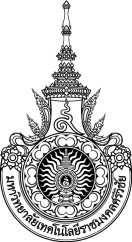 หน่วยงาน..คณะบริหารธุรกิจงานบริหารและวางแผน (งานการเงินและเบิกจ่าย) มีหน้าที่ในการตรวจสอบเอกสารในการใช้เงิน และการเบิกจ่ายเงิน ตรวจสอบรายการต่างๆ ที่เกี่ยวข้องกับการใช้เงินของคณะบริหารธุรกิจ ตรวจสอบเอกสารการเบิกเงินสวัสดิการของบุคลากรในคณะ จัดทำรายการเบิกค่าธุรการ ประจำคณะวัตถุประสงค์1. เพื่อให้การดำเนินการเบิกจ่ายเงินเป็นไปด้วยความเรียบร้อย และถูกต้องตามระเบียบ2. เพื่อให้การดำเนินงานของคณะบริหารธุรกิจสำเร็จตามวัตถุประสงค์เป้าหมาย1. เชิงปริมาณ1.1 สนับสนุนการปฏิบัติงานของบุคลากรในคณะให้มีความสะดวก และรวดเร็วยิ่งขึ้น1.2 บริหาร จัดการ การเบิกจ่ายให้ถูกต้องตามระเบียบ2. เชิงคุณภาพ2.1 บุคลากรภายในคณะได้รับความสะดวก ในการดำเนินงานตามแผนการดำเนินงานของคณะ2.2 บุคลากรในคณะได้รับความรู้ด้านระเบียบการเบิกจ่ายกลุ่มเป้าหมายบุคลากรภายในคณะบริหารธุรกิจการบวนการขออนุมัติเดินทางไปราชการ/จัดประชุม และยืมเงินไม่เกิน 50,000 บาทภาคผนวก  ไม่มีปรับปรุงเมื่อวันที่  28/03/2564การบวนการขออนุมัติดำเนินงานโครงการ (ในแผน) และยืมเงินไม่เกิน 50,000 บาท ภาคผนวก  ไม่มีปรับปรุงเมื่อวันที่  28/03/2564การบวนการขออนุมัติดำเนินงานโครงการ (ในแผน) และยืมเงินเกิน 50,000 บาท ภาคผนวก  ไม่มีปรับปรุงเมื่อวันที่  28/03/2564การบวนการขออนุมัติเบิกค่าใช้จ่ายในการเดินทางไปราชการ  ภาคผนวก  ไม่มีปรับปรุงเมื่อวันที่  28/03/2564การบวนการขออนุมัติเบิกค่าใช้จ่ายในการดำเนินงานโครงการ/จัดประชุม ภาคผนวก  ไม่มีปรับปรุงเมื่อวันที่  28/03/2564กระบวนการ การขออนุมัติเดินทางไปราชการและยืมเงินหมายเหตุ	1. ระยะเวลาการตรวจสอบขึ้นอยู่กับจำนวนปริมาณของเอกสารการขออนุมัติยืมเงิน		2. ระยะเวลาในการอนุมัติขึ้นอยู่กับจำนวนปริมาณของเอกสารการขออนุมัติยืมเงิน		3. รวม 7 ขั้นตอน ระยะเวลาดำเนินงาน 5 วันทำการภาคผนวก  ไม่มีปรับปรุงเมื่อวันที่  28/03/2564กระบวนการ การขออนุมัติเบิกเดินทางไปราชการและส่งใช้เงินยืมหมายเหตุ	1. ระยะเวลาการตรวจสอบขึ้นอยู่กับจำนวนปริมาณของเอกสารการขออนุมัติเบิกเงิน		2. ระยะเวลาในการอนุมัติขึ้นอยู่กับจำนวนปริมาณของเอกสารการขออนุมัติเบิกเงิน		3. รวม 6 ขั้นตอน ระยะเวลาดำเนินงาน 4 วันทำการภาคผนวก  ไม่มีปรับปรุงเมื่อวันที่  28/03/2564กระบวนการ การขออนุมัติเดินทางไปราชการและไม่ยืมเงินหมายเหตุ	1. ระยะเวลาการตรวจสอบขึ้นอยู่กับจำนวนปริมาณของเอกสารการขออนุมัติเดินทางและความถูกต้องของเอกสาร		2. ระยะเวลาในการอนุมัติขึ้นอยู่กับจำนวนปริมาณของเอกสารการขออนุมัติเดินทางและผู้มีอำนาจลงนามไม่ติดภารกิจอื่น		3. รวม 4 ขั้นตอน ระยะเวลาดำเนินงาน 3 วันทำการภาคผนวก  ไม่มีปรับปรุงเมื่อวันที่  28/03/2564กระบวนการ การขออนุมัติเบิกเงินเดินทางไปราชการไม่ยืมเงินหมายเหตุ	1. ระยะเวลาการตรวจสอบขึ้นอยู่กับจำนวนปริมาณของเอกสารการขออนุมัติเบิกเงินและความถูกต้องของเอกสาร		2. ระยะเวลาในการอนุมัติขึ้นอยู่กับจำนวนปริมาณของเอกสารการขออนุมัติเบิกเงินและผู้มีอำนาจลงนามไม่ติดภารกิจอื่น		3. รวม 8 ขั้นตอน ระยะเวลาดำเนินงาน 4 วันทำการภาคผนวก  ไม่มีปรับปรุงเมื่อวันที่  28/03/2564ที่ผังกระบวนการ/กระบวนการรายละเอียดงานระยะเวลาผู้รับผิดชอบ1.เจ้าของเรื่องทำบันทึกข้อความเพื่อขออนุญาตคณบดี (แบบฟอร์มเอกสารแนบ 1)30 นาทีเจ้าของเรื่อง2.เจ้าหน้าที่สาขาเสนอเอกสารผ่านหัวหน้าสาขา1 วันเจ้าหน้าที่สาขา3.เจ้าหน้าที่สาขาส่งเอกสารมายังงานสารบรรณคณะ20 นาทีเจ้าหน้าที่สาขา4.เจ้าหน้าที่สารบรรณคณะส่งเอกสารมายังงานการเงินคณะ10 นาทีเจ้าหน้าที่สารบรรณ5.เจ้าหน้าที่การเงินตรวจสอบ
ความถูกต้อง 1 ชั่วโมง – 1 วันเจ้าหน้าที่การเงิน6.คณบดีพิจารณา เกษียณหนังสือ1 วัน คณบดี7.เจ้าหน้าที่สารบรรณส่งเอกสารคืนให้เจ้าของเรื่อง30 นาทีเจ้าหน้าที่สารบรรณ8.เจ้าของเรื่องเข้าระบบ eservice และปริ้นเอกสาร1 ชั่วโมงเจ้าของเรื่อง9.เจ้าหน้าที่สาขาส่งเอกสารมายังงานสารบรรณคณะ20 นาทีเจ้าหน้าที่สาขา10.เจ้าหน้าที่การเงินตรวจสอบ
ความถูกต้อง 30 นาที – 1ชั่วเจ้าหน้าที่การเงิน10.คณบดีเกษียณหนังสือพิจารณาอนุมัติ 
(แทนอธิการบดี)1 วัน คณบดี11.เจ้าหน้าที่การเงิน โทรแจ้งรับเช็คที่คณะ10 นาทีเจ้าหน้าที่การเงินที่ผังกระบวนการ/กระบวนการรายละเอียดงานระยะเวลาผู้รับผิดชอบ1.เจ้าของเรื่องเข้าระบบ eservice และปริ้นเอกสาร1 ชั่วโมงเจ้าของเรื่อง2.เจ้าหน้าที่สาขาส่งเอกสารมายังงานสารบรรณคณะ20 นาทีเจ้าหน้าที่สาขา3.เจ้าหน้าที่สารบรรณคณะส่งเอกสารมายังงานการเงินคณะ10 นาทีเจ้าหน้าที่สารบรรณ4.เจ้าหน้าที่การเงินตรวจสอบ
ความถูกต้อง 1 ชั่วโมง – 1 วันเจ้าหน้าที่การเงิน5.คณบดีเกษียณหนังสือพิจารณาอนุมัติ 
(แทนอธิการบดี)1 วัน คณบดี6.เจ้าหน้าที่การเงิน โทรแจ้งรับเช็คที่คณะ10 นาทีเจ้าหน้าที่การเงินที่ผังกระบวนการ/กระบวนการรายละเอียดงานระยะเวลาผู้รับผิดชอบ1.เจ้าของเรื่องเข้าระบบ eservice และปริ้นเอกสาร1 ชั่วโมงเจ้าของเรื่อง2.เจ้าหน้าที่สาขาส่งเอกสารมายังงานสารบรรณคณะ20 นาทีเจ้าหน้าที่สาขา3.เจ้าหน้าที่สารบรรณคณะส่งเอกสารมายังงานการเงินคณะ10 นาทีเจ้าหน้าที่สารบรรณ4.เจ้าหน้าที่การเงินตรวจสอบ
ความถูกต้อง 1 ชั่วโมง – 1 วันเจ้าหน้าที่การเงิน5.คณบดีเกษียนหนังสือพิจารณาอนุมัติ 
(แทนอธิการบดี)1 วัน คณบดี6.งานการเงินทำบันทึกข้อความเสนอคณบดีลงนาม1 วันงานการเงิน7.เจ้าหน้าที่สารบรรณส่งเอกสารไปยังกองคลังมหาวิทยาลัย10 นาทีเจ้าหน้าที่สารบรรณ8.เจ้าหน้าที่การเงินมหาลัย โอนเงิน7 วันเจ้าหน้าที่การเงินมหาวิทยาลัยที่ผังกระบวนการ/กระบวนการรายละเอียดงานระยะเวลาผู้รับผิดชอบ1.เจ้าของเรื่องเข้าระบบ eservice เพื่อเคลียร์ค่าใช้จ่าย30 นาทีเจ้าของเรื่อง2.เจ้าหน้าที่สาขาส่งเอกสารมายังงานการเงินคณะ20 นาทีเจ้าหน้าที่สาขา3.เจ้าหน้าที่การเงินตรวจสอบ
ความถูกต้อง 1 ชั่วโมงเจ้าหน้าที่การเงิน4.คณบดีลงนาม (แทนอธิการบดี) ในเอกสารรายงานการเดินทาง1 วันคณบดี5.เจ้าหน้าที่การเงินคณะโทรแจ้งรับเช็คกรณีไม่ยืมเงิน 10 นาทีเจ้าหน้าที่การเงิน6.เจ้าหน้าที่การเงินส่งเอกสารไปยังงานการเงินสำนักงานอธิการบดี30 นาทีเจ้าหน้าที่การเงิน7.เจ้าหน้าที่การเงินสำนักงานอธิการบดีเสนอหนังสือเพื่ออนุมัติเคลียร์เงิน7 วันเจ้าหน้าที่การเงินสำนักงานอธิการบดีที่ผังกระบวนการ/กระบวนการรายละเอียดงานระยะเวลาผู้รับผิดชอบ1.เจ้าของเรื่องเข้าระบบ eservice เพื่อขออนุมัติเบิกจ่าย1 ชั่วโมงเจ้าของเรื่อง2.เจ้าหน้าที่สาขาเสนอเอกสารผ่านหัวหน้าสาขา1 วันเจ้าหน้าที่สาขา3.เจ้าหน้าที่สาขาส่งเอกสารมายังงานสารบรรณคณะ20 นาทีเจ้าหน้าที่สาขา4.เจ้าหน้าที่การเงินตรวจสอบ
ความถูกต้อง 1 ชั่วโมง- 1 วันเจ้าหน้าที่การเงิน5.คณบดีพิจารณา เกษียนหนังสือ อนุมัติ 
(แทนอธิการบดี)1 วัน คณบดี6.เจ้าหน้าที่สารบรรณส่งเอกสารไปยังกองคลังมหาวิทยาลัย10 นาทีเจ้าหน้าที่สารบรรณ7.เจ้าหน้าที่กองคลังเสนอหนังสือ เพื่ออธิการบดีอนุมัติ7 วันเจ้าหน้าที่กองคลังที่ผังกระบวนการ/กระบวนการรายละเอียดงานระยะเวลาผู้รับผิดชอบ1.รับเรื่องขออนุมัติยืมจากหน่วยงาน1 วันจนท. บริหารงานทั่วไป2.ตรวจสอบหลักฐานให้ถูกต้องตามหลักเกณฑ์ที่ระเบียบกำหนดและเกษียณหนังสือยืนยันว่าถูกต้องตามระเบียบเพื่อเสนอผู้มีอำนาจอนุมัติ2 วันจนท. การเงินและเบิกจ่าย3.เสนออนุมัติโดยผู้อนุมัติจะตรวจสอบและลงนามในบันทึกขออนุมัติเดินทางไปราชการและสัญญายืมเงิน1 วันเทียบเท่า หน.การเงิน/ เทียบเท่า ผอ.กองคลัง/หน.ส่วนราชการผู้ได้รับมอบอำนาจ4.ลงรายการเพื่อออกลูกหนี้เงินยืมในทะเบียนคุมลูกหนี้เงินทดรองจ่าย0.25 วันจนท. การเงินและเบิกจ่าย5.เขียนเช็คสั่งจ่าย เสนอต่อผู้มีอำนาจลงนามอนุมัติเช็ค0.25 วันจนท. การเงินและเบิกจ่าย, ผู้มีอำนาจสั่งจ่ายเช็ค6.จ่ายเช็คให้ผู้ยืมและคืนสัญญายืมเงินคู่ฉบับให้ผู้ยืมเก็บไว้เป็นหลักฐาน 1 ฉบับ0.25 วันจนท. การเงินและเบิกจ่าย7.ลงในระบบเงินทดรองจ่ายและเรียกรายงานสถานะเงินทดรองจ่ายประจำวันทุกสิ้นวันเพื่อให้กรรมการตรวจสอบและเก็บรักษาสัญญายืมเงินต้นฉบับพร้อมเอกสารประกอบการเบิกจ่ายไว้เป็นหลักฐาน และเก็บรักษาไว้ในที่ปลอดภัยอย่าให้สูญหาย0.25 วันจนท. การเงินและเบิกจ่ายที่ผังกระบวนการ/กระบวนการรายละเอียดงานระยะเวลาผู้รับผิดชอบ1.รับหลักฐานการส่งใช้เงินยืม1 วันจนท. การเงินและเบิกจ่าย2.ตรวจสอบหลักฐานให้ถูกต้องตามหลักเกณฑ์ที่ระเบียบกำหนดและเกษียณหนังสือยืนยันว่าถูกต้องตามระเบียบเพื่อเสนอผู้มีอำนาจอนุมัติ0.5 วันจนท. การเงินและเบิกจ่าย3.จัดทำหลักฐานขออนุมัติเบิกเงินทดรองจ่าย0.5 วันจนท. การเงินและเบิกจ่าย4.เสนอขออนุมัติโดยผู้อนุมัติจะตรวจสอบและลงนามในบันทึกขออนุมัติเบิกเงินและในใบเบิกค่าใช้จ่ายในการเดินทางไปราชการ1 วันเทียบเท่า หน.การเงิน/ เทียบเท่า ผอ.กองคลัง/หน.ส่วนราชการผู้ได้รับมอบอำนาจ5.ส่งใช้เงินยืมในทะเบียนคุมลูกหนี้และลงทะเบียนคุมใบสำคัญทดรองจ่าย0.5 วันจนท. การเงินและเบิกจ่าย6.ส่งใช้เงินยืมในระบบบัญชี 3 มิติ (เงินทดรองจ่าย)0.5 วันจนท. การเงินและเบิกจ่ายที่ผังกระบวนการ/กระบวนการรายละเอียดงานระยะเวลาผู้รับผิดชอบ1.รับเรื่องขออนุมัติเดินทางไปราชการ0.5 วันจนท. บริหารงานทั่วไป2.ตรวจสอบหลักฐานให้ถูกต้องตามหลักเกณฑ์ที่ระเบียบกำหนดและเกษียณหนังสือยืนยันว่าถูกต้องตามระเบียบเพื่อเสนอผู้มีอำนาจอนุมัติ0.5 วันจนท. การเงินและเบิกจ่าย3.เสนออนุมัติโดยผู้อนุมัติจะตรวจสอบและลงนามในบันทึกขออนุมัติเดินทางไปราชการ1 วันเทียบเท่า หน.การเงิน/ เทียบเท่า ผอ.กองคลัง/หน.ส่วนราชการผู้ได้รับมอบอำนาจ4.ส่งเอกสารที่ได้รับอนุมัติเดินทางไปราชการคืนหน่วยงานเจ้าของเรื่อง1 วันจนท. การเงินและเบิกจ่ายที่ผังกระบวนการ/กระบวนการรายละเอียดงานระยะเวลาผู้รับผิดชอบ1.รับเอกสารการขออนุมัติเบิกค่าเดินทางฯ0.5 วันจนท. การเงินและเบิกจ่าย2.ตรวจสอบหลักฐานให้ถูกต้องตามหลักเกณฑ์ที่ระเบียบกำหนดและเกษียณหนังสือยืนยันว่าถูกต้องตามระเบียบเพื่อเสนอผู้มีอำนาจอนุมัติ0.5 วันจนท. การเงินและเบิกจ่าย3.เสนอผู้มีอำนาจอนุมัติ0.5 วันจนท. การเงินและเบิกจ่าย4.เสนอขออนุมัติโดยผู้อนุมัติจะตรวจสอบและลงนามในบันทึกขออนุมัติเบิกเงินและในใบเบิกค่าใช้จ่ายในการเดินทางไปราชการ0.5 วันเทียบเท่า หน.การเงิน/ เทียบเท่า ผอ.กองคลัง/หน.ส่วนราชการผู้ได้รับมอบอำนาจ5.ลงรายการทดรองจ่ายในทะเบียนคุมใบสำคัญ0.25 วันจนท. การเงินและเบิกจ่าย6.เขียนเช็คสั่งจ่าย เสนอต่อผู้มีอำนาจลงนามอนุมัติเช็ค/เงินสด0.25 วันจนท. การเงินและเบิกจ่าย7.จ่ายเช็ค/เงินสดให้ผู้ขอเบิก0.25 วันจนท. การเงินและเบิกจ่าย8.ลงรายการทดรองจ่ายในระบบบัญชี 3 มิติ (เงินทดรองจ่าย)0.25 วันจนท. การเงินและเบิกจ่าย